EĞİTİM BİLİMLERİ ENSTİTÜSÜ
TÜRKÇE ve SOSYAL BİLİMLER EĞİTİMİ ANABİLİM DALI
TÜRKÇE EĞİTİMİ DOKTORA PROGRAMIBirinci Yarıyıl (Güz)Birinci Yarıyıl (Güz)Birinci Yarıyıl (Güz)TUKAKTSTÖRXXXSEÇMELİ-I3-310TÖR701GEÇMİŞTEN GÜNÜMÜZE TÜRKÇE ÖĞRETİM YAKLAŞIM VE YÖNTEMLERİ3-310TÖR703DİL ÖĞRETİM KURAM VE UYGULAMALARI3-310İkinci Yarıyıl (Bahar)İkinci Yarıyıl (Bahar)İkinci Yarıyıl (Bahar)TUKAKTSTÖRXXXSEÇMELİ-II3-310TÖR702TÜRKÇE ÖĞRETİMİNDE DİLBİLİMSEL YAKLAŞIMLAR3-310TÖR704METİN ÇÖZÜMLEME KURAMLARI3-310Üçüncü Yarıyıl (Güz)Üçüncü Yarıyıl (Güz)Üçüncü Yarıyıl (Güz)TUKAKTSTÖRXXXSEÇMELİ-III3-310TÖR708TÜRKÇE ÖĞRETİMİNDE İLERİ ARAŞTIRMA TEKNİKLERİ VE ETİK3-310TÖR790SEMİNER---10Dördüncü Yarıyıl (Bahar)Dördüncü Yarıyıl (Bahar)Dördüncü Yarıyıl (Bahar)TUKAKTSTÖR791DOKTORA YETERLİK---30Beşinci Yarıyıl (Güz)Beşinci Yarıyıl (Güz)Beşinci Yarıyıl (Güz)TUKAKTSTÖR792TEZ I(ÖK: TÖR791)---30Altıncı Yarıyıl (Bahar)Altıncı Yarıyıl (Bahar)Altıncı Yarıyıl (Bahar)TUKAKTSTÖR793TEZ II(ÖK: TÖR792)---30Yedinci Yarıyıl (Güz)Yedinci Yarıyıl (Güz)Yedinci Yarıyıl (Güz)TUKAKTSTÖR794TEZ III(ÖK: TÖR793)---30Sekizinci Yarıyıl (Bahar)Sekizinci Yarıyıl (Bahar)Sekizinci Yarıyıl (Bahar)TUKAKTSTÖR795TEZ IV(ÖK: TÖR794)---30Seçimlik DerslerSeçimlik DerslerSeçimlik DerslerTUKAKTSTÖR705DİL ÖĞRETİMİNDE TEMEL BECERİLERİN GELİŞTİRİLMESİ VE ÖLÇÜLMESİ3-310TÖR706EDEBİ METİNLERDE ÜSLUP İNCELEMELERİ3-310TÖR707TÜRKÇENİN YABANCI DİL OLARAK ÖĞRETİMİ3-310TÖR709GEÇMİŞTEN GÜNÜMÜZE TÜRKÇE DİL BİLGİSİ3-310TÖR710TÜRKÇE ÖĞRETİMİNDE TEKNOLOJİYE UYGUN DERS TASARIMLARI3-310TÖR711TÜRKÇE DİL BİLGİSİ ÖĞRETİMİ UYGULAMALARI3-310TÖR712ÖZEL EĞİTİM ALANI OLARAK TÜRKÇE ÖĞRETİMİ3-310TÖR713DİSİPLİNLERARASI BAKIŞLA TÜRKÇE ÖĞRETİMİ3-310TÖR714YURT DIŞINDA TÜRKÇE ÖĞRETİMİ UYGULAMALARI3-310TÖR715YETİŞKİNLERE TÜRKÇE ÖĞRETİMİ3-310TÖR716TEZ TAMAMLAMA---60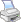 T:Teorik Ders Saati
U:Uygulama Saati
K:Kredi
ÖK:Ön Koşul
AKTS:Avrupa Kredi Transfer Sistemi